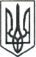 ЛЮБОТИНСЬКА МІСЬКА РАДАХАРКІВСЬКА ОБЛАСТЬВИКОНАВЧИЙ КОМІТЕТРІШЕННЯПро доцільність позбавлення батьківських прав ________  _______  __________у відношенні неповнолітньої/малолітньої_______  _____  ______, __.__.____ р. н.Розглянувши витяг з протоколу Комісії з питань захисту прав дитини виконавчого комітету Люботинської міської ради від 17.06.2021 р. № __/__ зважаючи на інтереси неповнолітньої/малолітньої ________  ______  ________, __.__.____ р. н., керуючись ч. 3 ст. 45 Цивільного процесуального кодексу України, ст. 164, 165, 180  Сімейного кодексу України, ст. 5 Закону України «Про охорону дитинства», ст. 32 п. б. п. п. 7 Закону України «Про місцеве самоврядування в Україні», виконавчий комітет Люботинської міської радиВ И Р І Ш И В :1.Звернутися до суду з позовною заявою про позбавлення батьківських прав ________ ______ ________ у відношенні неповнолітньої/малолітньої _______ ______ ________, __.__.____ р. н. 2.Службі у справах дітей (Аліна СЛЬОТА) підготувати необхідний пакет документів.3.Контроль за виконанням рішення покласти на заступника міського голови з питань діяльності виконавчих органів влади Вячеслава РУБАНА.Міський голова       					                Леонід ЛАЗУРЕНКО13 липня 2021 року                                     № 